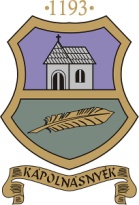 I. Velencei-tó Kistérségi Gyermek- és Ifjúsági Makett kiállítás és verseny Kápolnásnyék, 2012. július 21. SzombatA Kápolnásnyéki Makettépítők Baráti Köre makett kiállítást és versenyt szervez és rendez, kizárólag a 0-18 év közötti korosztály számára az alábbi kategóriákban: Életkori kategóriák:       Gyermek - 12 éves korig, Serdülő     13-15 éves korig, Ifjúsági   16-18 éves korig Támogatóink: Kápolnásnyéki Református egyházközség és Kápolnásnyék önkormányzataA verseny időpontja:  2012. július 21-én 8.00 órától, július 21-én 17.00 óráig.A verseny helyszíne: Vörösmarty Művelődési Ház, Kápolnásnyék, Fő utca 28.Nevezés: - interneten, a  papgyuri2@freemail.hu-ra  küldött e-mail-ben, július 19-én 24,00-ig, vagy a helyszínen, július 21-én 12.00- ig.Nevezési díj nincs.Nem korosztályos makettezőknek - előre jelentkezés esetén - lehetőséget biztosítunk munkáik bemutatására, a kiállítás keretén belül. Értékelés: A korosztály sajátos igényeit figyelembe véve, minden résztvevő értékelésre kerül.A kategóriákban arany, ezüst és bronzérmek kerülnek kiosztásra, kategóriánként akár több díj is. Minden díjazott oklevelet is kap. Eredményhirdetés:  július 21-én 15.00-korTovábbi információk  a papgyuri2@freemail.com internetes címen kérhetők.A verseny ideje alatt – igény szerint - látvány makettezésre, makett börzére lesz lehetőség, ezzel kapcsolatos jelentkezést várunk! Minden érdeklődőt szeretettel vár:A Kápolnásnyéki Makettezők Baráti Köre Kápolnásnyék